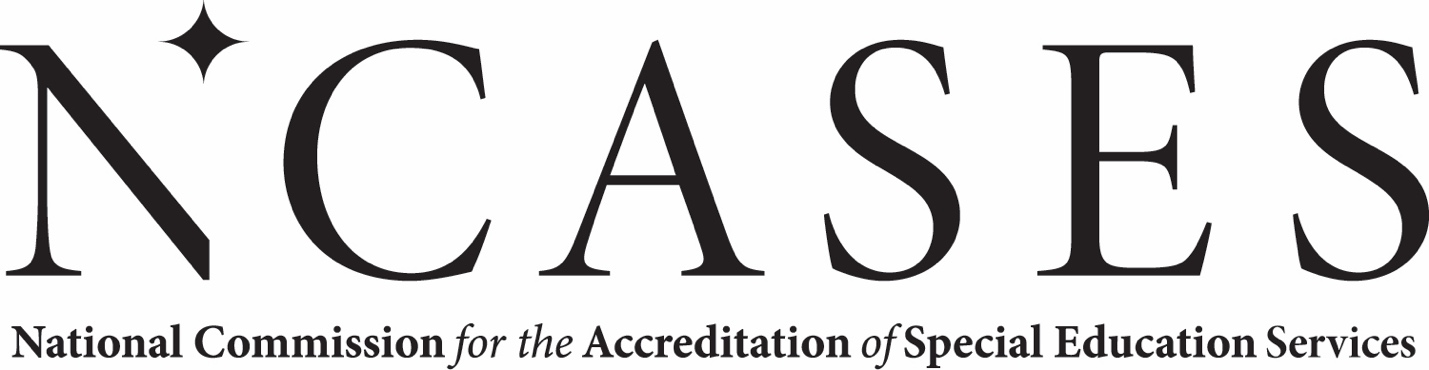 Self StudyAgency Name:Date Submitted:INTRODUCTIONThe NCASES Standards are arranged thematically within sections (e.g., Finance, Facilities) and in some cases within subsections (e.g., Insurance, Financial Management) of those sections. Standards are composed of one or more Components, some of which may not be required of certain types of programs. The required Components are identified for each Standard. Key terms are printed in italics. The terms are defined in the glossary. When viewing NCASES Standards online, the terms are hyperlinked to their definitions found in the glossary section of the document. For a Standard to be scored as Compliant all the required Components within it must be met. The outcome of the Site Review is the aggregate of all the Standards that are scored as Compliant. It is important that documentation of compliance remains current and up to date until the site review process has been completed. In the case of an agency undergoing an integrated NCASES/COA accreditation several NCASES Standards are relegated to the COA Site Reviewers and are not subject to review by the NCASES Site Review Team. These Standards are highlighted in yellow. Following each Component of these Standards there is an indication of the relevant, corresponding COA Standard.Directions for Self-Study:All Components under each Standard have suggested evidence of compliance. In completing the Self-Study, check the boxes that apply to the documents you plan to produce as evidence of compliance with the Component.The list of suggested evidence is not exhaustive. Should the evidence your organization wishes to use not be listed, check OTHER and identify what document(s) you plan to offer as evidence of compliance.The text box next to the evidence box checked should include the information for site reviewers to easily locate the material; for instance, board minutes is checked and in the text box “see board minutes from May 2017.”Please see the examples below:Example 1- Standard 1, Component A: a suggested evidence is selected Example 2- Standard 1, Component B: the organization plans to offer evidence ofcompliance that is not on the suggested listInsuranceStandard: The agency maintains insurance as protection for its governing body, staff, students/clients, funds, and properties.Required Components: A, B, C 
Score for Standard: Compliant_____Noncompliant_____The agency carries insurance that meets the following minimum requirements:Fire and theft insurance to cover at least 80% of the assessed value of the agency’s propertyProfessional and facility liability coverageWorkers’ compensation coverage Suggested Evidence of Compliance:Current insurance policies List of all insurances policies carried by the agencyLiability Insurance documents demonstrating that board members, trustees, officers, volunteers and employees of the agency are indemnified against liability incurred while acting properly on behalf of the agency.Fiscal/administrative staff interviews ☒  Copies of applicable regulations. See applicable regulations in policy binder under tab “regulations”.OTHER All persons delegated the authority to sign checks or manage funds are bonded at the agency’s expense.Suggested Evidence of Compliance:List of persons approved to sign checks Document demonstrating bonding Staff interviews 
☒OTHER board policy documenting check signing policyNCASES Standards For AccreditationOrganization and administrationStandard: The agency is structured and governed to promote the provision of special educational and related services.Required Components: For all agencies except sole proprietorships:  A and BFor sole proprietorships: A and CScore for Standard 1: 	Compliant______	Noncompliant______ The agency defines its mission and fulfills it through a program of special educational and related services.Suggested Evidence of Compliance:Up-to-date description of programs and services (website, brochures, newsletters, newspaper articles)Documentary evidence of operating authority to offer special education and related services (Articles of Incorporation, bylaws, organizational chart, strategic plan, Annual Reports, other legal documents, licenses, certifications, letters of compliance)Board minutes approving missionPublished mission statementGovernance delegates responsibility for administration to a chief executive and evaluates his/her performance annually.Suggested Evidence of Compliance:Job descriptions of chief executiveBoard minutesLetter of appointment/employment contract Chief executive’s performance evaluationSole proprietorships have a policies and procedures in place to provide performance feedback to the chief executive officer.Suggested Evidence of ComplianceCopy of policy and procedureInterview with CEOInterview with those staff who provide feedback to CEOCopy of feedback documentExecutive AuthorityStandard:  The chief executive has administrative authority of the agency under broad direction of the agency’s governance. Required components for all agencies except sole proprietorships:  A, B, C, D, and ERequired components for sole proprietorships: A, C, D & EScore for Standard 2: 	Compliant______	Noncompliant______ The chief executive plans and coordinates with governance, or in the case of a sole proprietorship an advisory committee, the development of policies and procedures governing the agency's program of services.Suggested Evidence of Compliance:Executive meeting/board meeting minutesInterview with board members and chief executiveAdvisory committee minutesInterview with advisory board membersThe chief executive plans with the agency's governance, coordinates its work, assists its members and committees in the performance of their duties, and ensures that it is kept informed on matters affecting the agency's finances, operation, and services.Suggested Evidence of Compliance:Review documentsInterview board members and chief executiveReview board minutesThe chief executive/ sole proprietor is authorized to employ and discharge staff and to otherwise administer the agency’s personnel policies.Suggested Evidence of Compliance:Copy of policy or chief executive’s board/owner approved job descriptionThe chief executive assumes no outside duties that interfere with his/her responsibility for administration of the agency.Suggested Evidence of Compliance:Board/owner(s) and chief executive interview Staff interviewsThe chief executive’s responsibilities include oversight of the development, coordination, and administration of the agency's program of services. These responsibilities are delegated to staff members who are qualified by position and by professional education and experience to assume them.Suggested Evidence of Compliance:Interviews of chief executive and board members/owners and administrative staffReview chief executive job descriptionReview organizational chartAccountabilityStandard: There are clear lines of accountability and authority across the agency.Required Components: A, BScore for Standard 3:	Compliant______	Noncompliant______ The agency clearly delineates and makes known to all staff the lines of accountability and authority.Suggested Evidence of Compliance:Organization chart with review dateInterviews with chief executive and staff to verify accuracy and compliance.Information and concerns are communicated among all levels of staff.Suggested Evidence of Compliance:Interview appropriate staff member(s) Policies and ProceduresStandard:  The agency maintains policies and procedures that govern its program of services.Required Components: A, B, C, D in nonprofit agencies; A through C in for-profit agenciesScore for Standard 4: 	Compliant______	Noncompliant______The policies and procedures of the agency are formulated and maintained in a way that promotes effective administration.Suggested Evidence of Compliance:Review written document regarding formulating policies and proceduresMinutes of governing body meetingsThe agency's policies are clearly differentiated from the procedures employed to implement them.Suggested Evidence of Compliance:Review policies and proceduresPolicies and procedures are formalized and readily available for the guidance of the governing body, agency staff, cooperating agencies, and other interested groups or individuals, as appropriate.Suggested Evidence of Compliance:Review policy and proceduresInterview staff to verify their knowledge of location and accessibilityIn nonprofit agencies, policy revisions are approved by the governing board. Suggested Evidence of Compliance:Review minutes showing board approval of the agency’s policies and proceduresFor agencies that are for profit, self-study should indicate “not applicable”Ethical ConductStandard:  The agency has a written code(s) of ethics for the operation of its programs and services. Required Components: A, BScore for Standard 5: 	Compliant______	Noncompliant______ The code of ethics, approved by governance, is made known to all employees, contractors, volunteers, and board members and provided in writing. Suggested Evidence of Compliance:Documentation of codes of ethical conductPersonnel files/documentation of dissemination All employees, contractors, volunteers, and board members conduct themselves as per the agency’s code of ethics.Suggested Evidence of ComplianceInterview resultsObservationsStandard: The agency implements policies and procedures regarding conflict of interest. Required Components: A, B, C, D, E in nonprofit agencies; A through D in for-profit agenciesScore for Standard 6: 	Compliant______	Noncompliant______ The agency’s governance, voluntary board, staff, and consultants are not favored in applying for or receiving the services of the agency.   In the event that there is a related party transaction, there should be evidence of several documented bids that are retained as evidence. (COA ETH 5.02)Suggested Evidence of Compliance:Staff interviews Copies of bid policy and bid documentationThe agency neither receives nor provides payment (or other consideration) from or to another provider of services for the referral of any applicant or student/client to or from such provider of services. (Note: This prohibition does not preclude one organization from contracting with and compensating another for the provision of services.) (COA ETH 5.02)Suggested Evidence of Compliance:Staff interviews The agency has a mechanism for reviewing and approving directed referral of its applicants, students/clients, or their families to any private practice in which its staff or consultants may be engaged. Such approval is based on the best interests of the applicant, student/client, or family, who is notified in advance of the relationship between the practitioner and agency. (COA ETH 5.02)Suggested Evidence of Compliance:Policy statementsStaff interviews A policy exists that requires that where a conflict of interest might exist for board members, staff, and consultants, there is prior written disclosure, and such persons exempt themselves from voting or otherwise influencing results for personal gain or to advantage any entity at the expense of the agency. (COA ETH 2.03)Suggested Evidence of Compliance:Relevant conflict of interest policyEvidence of implementation when applicable (e.g., personnel file memos, board minutes, contracts, etc.) In the case of nonprofit agency board members, staff, and consultants have no direct or indirect financial interest in the assets, leases, business transactions, or professional services of the agency. (COA ETH 2.02)Suggested Evidence of Compliance:Conflict of interest policySigned receipt of conflict policy by board members, staff, and consultantsStaff interviews FinanceInsuranceStandard:  The agency maintains insurance as protection for its governing body, staff, students/clients, funds, and properties.Required Components: A, B, CScore for Standard 7:	Compliant______	Noncompliant______The agency carries insurance that meets the following minimum requirements: (COA RPM 4.01)Fire and theft insurance Professional and facility liability coverage Workers’ compensation coverage Suggested Evidence of Compliance:Property assessment valuesInsurance documents Copies of applicable regulationsAll persons delegated the authority to sign checks or manage funds are bonded, or the agency carries insurance to protect against financial loss due to employee malfeasance. (COA RPM 4.01)Suggested Evidence of Compliance:List of persons approved to sign checksDocument demonstrating bondingStaff interviews The agency’s insurance program is evaluated annually to assure appropriate coverage. (COA RPM 4.01)Suggested Evidence of Compliance:Documented review processStaff interviews
Financial Management Standard:  The agency plans, prepares, and maintains an approved annual budget to manage and allocate agency funds to maintain fiscal solvency.Required Components: A, B, CScore for Standard 8:	Compliant______	Noncompliant______The agency has financial policies and procedures. (COA FIN 1)Suggested Evidence of Compliance:Written policies and proceduresStaff interviewsThe agency has a mechanism for approving the annual budget as well as approving and tracking any revisions to the budget (for an agency with a governing board that board approves the annual budget and any revisions to the approved budget). (COA FIN 1)Suggested Evidence of Compliance:Annual budget on file; with any tracked revisions to budgetExecutive meeting minutesGoverning Body minutes (board for nonprofit, owner or owners for for-profit)Board member interviewsPolicy and proceduresThe agency has a policy and procedures that define operational reserve and how operational reserves can be used.Suggested Evidence of ComplianceCopy of the policy and proceduresInterviewsThe agency engages in cost analyses at set intervals. The analysis includes: (COA FIN 7.03)An analysis of financial performance against budget projection with budget-to-actual variance analyses performed on interim financial statements of activities  Cash reserves in alignment with an operating reserves policy Service revenues and actual service delivery costs   An inventory of significant assets, including securitiesSuggested Evidence of Compliance:Written policy and procedureMinutes from finance committee or similar groupStaff interviewsFinancial statementsFinancial records demonstrating fiscal solvencyFiscal AccountabilityStandard:  The agency demonstrates fiscal accountability and follows Generally Accepted Accounting Principles (GAAP) or other internationally recognized accounting standards such as the International Financial Reporting Standards.Required Components: A, B, C, D for nonprofit agencies; A & B for for-profit agenciesScore for Standard 9:	Compliant______	Noncompliant______The agency completes an independent audit at least annually by a CPA, who attests to following GAAP. (COA FIN 6.02)Suggested Evidence of Compliance:Annual audit Signed attestation from CPAFiscal/administrative staff interviewsThe agency maintains policies and procedures for following GAAP. (COA FIN 7.01)Suggested Evidence of Compliance:Written policies and proceduresFiscal/administrative staff interviewsFor an agency with a governing board the agency has a system for reporting financial statements to the board on, at minimum, a quarterly basis. (COA FIN 1)Suggested Evidence of Compliance:Board minutes Staff interviewsBoard member interviewsFor an agency with a governing board the audit or reviews the audit and management letter in an open or executive session. (COA FIN 6.03)Suggested Evidence of Compliance:Board minutesAnnual financial statement and management letterFiscal/administrative staff interviewsBoard member interviewsPlanning/Evaluation Standard: The agency has a systematic process for integration of technology to support administrative and education services.  Required Components: A and BScore for Standard 10: 	Compliant______	Noncompliant______The agency has a plan for how technology is integrated into administrative and educational services.Suggested Evidence of Compliance:Copy of the Technology Plan or other document that details plan(s) for technology integrationStaff interviewsPlanning minutes or other documentation of the planning processAgency implements technology integration plan(s).Suggested Evidence of Compliance:Staff interviewsDocumentation of planned acquisition and installation of technology (e.g., invoices, service logs, etc.)Observation of technology being used as per planStandard:  The agency utilizes a system for strategic planning.  Required Components: A, B, C, DScore for Standard 11: 	Compliant______	Noncompliant______ The strategic plan documents desired outcomes.Suggested Evidence of Compliance:Copy of strategic plan Governance approves the strategic planning at intervals as defined by agency policy.
Governance reviews progress towards achievement of the strategic plan at intervals as defined by agency policy.Suggested Evidence of Compliance:Board and Strategic Committee Meeting minutes Board and staff interviewsThe agency demonstrates progress towards the strategic plan outcomes, or, in the event that progress is not made, can demonstrate a system of reviewing and revising the strategic plan.Suggested Evidence of Compliance:Strategic plan progress reportsStaff interviewsStake holder interviewsBoard and Strategic Committee Meeting Standard:  The agency utilizes an ongoing evaluation and quality improvement process for its programs and services and other operations.   Required Component: AOptional Component: BScore for Standard 12: 	Compliant______	Noncompliant______The agency uses an evaluation and quality improvement process that systematically collects, analyses, and reports data to determine program effectiveness and inform program improvement. The system minimally: (COA PQI 4.01-4.05; PQI 6.04)Establishes priority variables for data collection and analysis that include referrals, current students, student outcomesIncludes among its data collection methodology surveys of employees, students/clients, staff, and other relevant stakeholdersEstablishes quality goals/objectives based on evaluation dataShares evaluation findings and progress toward goals/objectives with its staff, governance structure, and identified stakeholders on a regular basis Suggested Evidence of Compliance:Applicable policy or proceduresStaff and stakeholder interviewsData samplesExit interview recordsMinutes of planning meetings and other documentation supporting the implementation of practices based on data collectedTracking reports or other supporting documentationStaff responsible for data collection are trained in data collection, analysis, and reporting methodologies or have access to adequate consultative resources. (COA PQI 3.01-3.03)Suggested Evidence of Compliance:Personnel recordsTraining logsStaff interviewsAdministrationPersonnel PracticesStandard: The agency utilizes approved and comprehensive personnel policies and procedures.Required Components: A, B, C, D, E, F, GScore for Standard 13: 	Compliant______	Noncompliant______ The agency demonstrates a systematic process that addresses non-discrimination in both hiring and employment practices based on race, color, religion, sex (including pregnancy, sexual orientation, or gender identity), national origin, age (40 or older), disability and genetic information (including family medical history).The agency actively recruits to promote the diversity of its staff. (COA HR 2.02)The agency administers its personnel practices in a non-discriminatory fashion. (COA HR 1.01)Suggested Evidence of Compliance:Policy/procedure regarding hiring practices Staff interviews Examples of advertising in diverse publications, as well as other recruitment effortsThe agency has a written personnel manual detailing personnel policies and procedures that is available and acknowledged by all staff.  (COA HR 5.02)Suggested Evidence of Compliance:Copy of the personnel policy and procedures manual (paper or digital)Written documentation signed by each employee indicating they have read and agree to comply with the agency’s policies and proceduresPersonnel policies are reviewed and approved by governance on, at minimum, a biennial basis. (COA GOV 6.02)Suggested Evidence of Compliance:Minutes or other documentation of the governing unit’s biennial (at minimum) approval of the policies and proceduresRelevant documentation of policy reviewThe agency has written policies and procedures relating to conflict of interest, favoritism, nepotism, and undue influence in its personnel practices. (COA HR 5.02)Suggested Evidence of Compliance:Policy and procedure documents containing the following elements:Explicit definition of what constitutes a conflict of interest, favoritism, or undue influence -including conflict of interest, favoritism, or undue influence connected to the employment of individuals related to or personally connected to board members or staff members in capacities of supervision, administration, or decisions that pertain to personnel practices or decisionsGrievanceProcedure for reviewing and resolving any potential conflict of interest, issue of favoritism, or undue influence that an employee has indicatedStaff interviewsBoard/owner(s) interviewsA procedure for any potential conflict of interest or issue of favoritism or undue influence that may apply to their employmentThe agency has a fully implemented grievance policy and procedure. (COA HR 5.02)
Suggested Evidence of Compliance:  The policy/procedureStaff interviewsPersonnel RecordsStandard: The agency maintains a personnel record for each employee that is systematically organized.Required Component: A and BScore for Standard 14: 	Compliant______	Noncompliant______The agency has personnel records for all employees that include the following: (COA HR 7.01)Job application and/or resume Current job description, including classification of position (professional, paraprofessional, related service, contractual, administrative, etc.)Copies of required licensure or certificationTranscripts or other verification of completion of educational requirements for the position as outlined in the job descriptionLetters of reference/reference check summaryCriminal background checks/clearance (as required by state or local regulations)Emergency contact informationSalary historyTraining historyAcknowledgement of personnel policies and procedures or handbookAnnual evaluations (a minimum of one evaluation for each year of employment)Performance related correspondenceSuggested Evidence of Compliance:Copy of written policy/procedure regarding the organization of personnel recordsPersonnel records reviewed for required elementsThe agency has a policy regarding the content of personnel records approved by governance.Suggested Evidence of Compliance:Personnel records policyBoard minutes reflecting adoption of personnel records policy.Standard: The agency demonstrates procedures and practices to ensure that personnel records are maintained in a secure environment. Required Components: A and BScore for Standard 15: 	Compliant______	Noncompliant______ The means of securing the personnel records is clearly stated within written procedures.Suggested Evidence of Compliance:Policy/procedure for securing personnel recordsThe area in which personnel records are stored is secured against loss, destruction, and/or unauthorized access.Suggested Evidence of Compliance:Observation of the space that is used to store personnel records to ensure that records are locked or otherwise secured (e.g., locked files, locked rooms, or other security systems)Standard: The agency consistently implements policies and procedures regarding maintenance of personnel records.Required Components: A, B, C, DScore for Standard 16: 	Compliant______	Noncompliant______ There are policies in place that clearly identify the procedures for releasing information about employees, the staff members of the agency (by position) that control access to the information about employees, and who may release information about employees.Suggested Evidence of Compliance:Copy of relevant policies Relevant supporting documentationStaff interviewsHuman resource manager interviewDocumentation of any release of information about employees is maintained in writing and available for review.Suggested Evidence of Compliance:Relevant supporting documentationStaff interviewsHuman resource manager interviewThere are policies in place on employee access to their own personnel records, including how they may comment on their review of the record.Suggested Evidence of Compliance:Policy statement on employee access to their own personnel recordsRelevant supporting documentation (e.g., a form that indicates when the employee has reviewed the personnel record with space for comments by the employee)Staff interviewsHuman resource manager interviewThere are policies and procedures in place addressing the maintenance and destruction of records post-employment.Suggested Evidence of Compliance:Policy statement regarding personnel record maintenance post-employment Documentation of the destruction of recordsJob Descriptions/Staff QualificationsStandard:   The agency has a written job description for each position.Required Components: A, BScore for Standard 17: 	Compliant______	Noncompliant______ Each job description contains the following: (COA HR 5.01)The qualifications, including specialized knowledge or skills, education, certification, or license required for the positionThe physical requirements for the positionExperience required for the positionEssential job functionsClear lines of supervision and support Suggested Evidence of Compliance:Copies of job descriptionsOrganizational chartStaff interviewsEach employee is provided with a job description, and there is evidence of him/her having reviewed it. (COA HR 3.02)Suggested Evidence of Compliance:Form signed by employees indicating they have reviewed the requirements for their respective positionsSupervision notes describing review of job descriptionChecklist of materials reviewed by employeesStaff interviewsStaff Development Standard: The agency demonstrates a systematic and comprehensive program of staff orientation and development.Required Components: B and either A or CScore for Standard 18: 	Compliant______	Noncompliant______ Staff development is driven by an annual needs assessment and/or by external mandates. Suggested Evidence of Compliance:Copies of meeting minutes that summarize staff development needs assessments results and recommendationsCopies of any external staff development mandatesAll new staff receive orientation training that includes:Orientation to the agency’s mission, policies, and proceduresPosition specific training curriculum/programTraining specific to the agency and/or required by external mandatesSuggested Evidence of Compliance:Staff orientation agenda/program Position specific orientation/program Staff orientation policy and proceduresStaff orientation training recordsStaff interviewsThe agency maintains a comprehensive and ongoing staff development program that provides multiple yearly opportunities that contains the following essential elements:Emphasis on awareness, sensitivity, and appreciation of the perspective of students/clientsOpportunities for staff to improve knowledge and skills needed to enhance service delivery to students/clients, including developments, changes, and trends in the fields of respective positionsUtilization of a variety of training methods and resources, including those available to the region and/or community (e.g., area experts, local colleges/universities, online sources, internet sources, Skype, etc.)Suggested Evidence of Compliance:Professional development agenda or calendar for the current or last school yearSample agenda or handouts from sessions to demonstrate variety of topicsList of resources and partners used in professional training sessions, especially colleges/universities offering courses or sessions on topics related to the services delivered by the agencyInterviews with staff about usefulness of professional development trainingDocumentation of staff attendance in professional development sessionsAny other supportive documentation (e.g., invoices, registration forms, certificate of attendance, etc.) that indicate participation in training activitiesFacilitiesInformation Technology (IT)Standard: The agency demonstrates a systematic approach to network management, security, and maintenance.Required Components: A, B, CScore for Standard 19: 	Compliant______	Noncompliant______The agency has policies and procedures that address network management, security, and maintenance.Suggested Evidence of Compliance:Copies of policies and proceduresInterview with IT staff or IT vendor(s)The agency implements network management, security, and maintenance procedures.Suggested Evidence of Compliance:Copies of network maintenance logsInterview with IT staff or IT vendor(s)Interview staff regarding network security (password policy, remote access, or other topics within the scope of policies and procedures)The agency has a disaster recovery plan that addresses the catastrophic loss of data or network servicesSuggested Evidence of Compliance:Copy of disaster recovery plan or similar documentationInterviews with IT staff and senior administratorsPhysical Plant SafetyStandard: The agency's facilities, grounds, and equipment are structurally sound, functional, safe, and appropriate to the needs of its students/clients, staff, and visitors.Required Components: A, B, C, D, E and FScore for Standard 20: 	Compliant______	Noncompliant______The agency's buildings and grounds, offices and other structures have been reviewed by an independent third party and deemed safe to operate.Suggested Evidence of Compliance:Copies of supporting documentation (e.g., occupancy certificates, fire inspection reports, etc.)Staff interviewsCopies of applicable regulationsFood preparation/storage areas are periodically reviewed and found to be safe or corrective actions completed. The agency's plumbing, ventilation, heating, cooling, lighting, pools and water temperature, elevators, and other fixtures and equipment are periodically reviewed and found to be safe, or corrective actions completed. Suggested Evidence of Compliance:Copies of supporting documentation (e.g., health inspections, elevator certificates, boiler inspections certificate, etc.)Staff interviewsCopies of applicable regulationsThe agency conducts a program of inspection and preventive maintenance at set intervals to ensure the soundness and safety of its premises, equipment, and fixtures as evidenced by records of all inspections and maintenance activities.Suggested Evidence of Compliance:Staff interviewsMaintenance logs Maintenance planning/inspection documentation Relevant policies and proceduresThere are no observable safety issues, or if an issue is present, corrective action is being taken.Suggested Evidence of ComplianceObservationInterviewsCorrective action planThe agency addresses staff and students’/clients’ facility concerns.Suggested Evidence of ComplianceStaff InterviewsStudent/client interviewsCorrective action planEmergency ProceduresStandard:   There are established written procedures for meeting all reasonably predictable types of emergencies such as meteorological, security, and geological.  These procedures reflect the cognitive, physical, and behavioral needs of the students/clients served.Required Components: A, B, CScore for Standard 21: 	Compliant______	Noncompliant______Emergency procedures are reviewed annually, and any updated procedures are distributed to all staff.Suggested Evidence of Compliance:Emergency procedures documentsStaff acknowledgment of receiptThe agency completes comprehensive staff and client training regarding emergency procedures at set intervals as defined by agency policy.Suggested Evidence of Compliance:Training recordsStaff interviewsThe agency conducts emergency drills for all environments and shifts, including the evacuation from seclusion and/or exclusion areas, at set intervals, but not less than quarterly. Drills should take place across all service hours.Suggested Evidence of Compliance:Documentation of drills Emergency ServicesStandard: The agency follows all policies and written procedures for responding to student/client medical and mental health emergencies.Required Component: AScore for Standard 22: 	Compliant______	Noncompliant______The medical and mental health emergencies policy and procedures contain logical and sequential steps for staff to follow including appropriate notifications and documentation.Suggested Evidence of Compliance:Relevant policy and proceduresEmergency response documentation that includes comprehensive documentation of the medical or mental health emergency to minimally include:Known precipitantsDescription of the emergencyAttempts to resolveThe outcomeDocumentation of notificationsAdmission and exit ProceduresStandard: The agency clearly defines the types of students/clients served and the process by which students/clients are admitted into the program. Required Components: A, BScore for Standard 23: 	Compliant______	Noncompliant______Admissions criteria and procedures include the following essential components:A policy of administering its admissions practices and delivery of services to students/clients without regard to age, sex, sexual orientation/preference, race, ethnicity, nationality, or disability consistent with the mission and population servedAdmission criteria that clearly define who the agency serves Activities to be completed, responsibilities of personnel, timelines, procedures, and assessment to determine eligibilityProcess to follow to obtain previous records and assessment protocols should previous records be unavailableSuggested Evidence of Compliance:Admissions policy documents; including statement of non-discriminationDemographic information of students/clients and communityChecklist and evidence of timelines followed within a client recordStep-by-step description of the admissions process, person(s) responsible for each step or task, timeline for completionPhone logs or other documentation that demonstrate compliance with all admissions protocolsDocumentation of attempts to obtain previous recordsAssessments used to determine eligibility if previous records unavailable 
For all declined admissions a reason is documented and the appropriate entity is notified. Suggested Evidence of Compliance:Examples of acceptance and rejection lettersReferral/intake recordsExit ProceduresStandard: The agency clearly defines the process by which students/clients are discharged.Required Component: AScore for Standard 24: 	Compliant______	Noncompliant______The agency utilizes clearly defined criteria and procedures for student/client exit or discharge that include written notification to appropriate entities with reason for exit or discharge. Suggested Evidence of Compliance:ProcedureWritten exit or discharge procedures/checklists to be followedExamples or templates of exit/discharge letters that include statement identifying reason for exit or discharge Evidence of team meeting minutes when exit or discharge decision is madeConfidentialityStandard:  The agency’s education program and services policies include clearly defined procedures governing the collection, protection, maintenance, and dissemination of student/client information.  Required Component: AScore for Standard 25:            Compliant______   Noncompliant______The agency implements policy that minimally addresses the following:Internal dissemination of confidential student/client information to staff, including exceptions to confidentiality, which is shared with appropriate entitiesThe requirement that signed releases be obtained for communications with other organizations involved in the student’s/client’s treatment or educationMedia postings and school releases that contain personal student/client information, images, identification, or work productsThat appropriate entities are informed of the use of audio or visual recording methods for any purposeForms or permissions identifying to whom the information is being released, signed by the appropriate authority (parent, guardian, adult student/client)
Suggested Evidence of Compliance:Policy Documentation of examples of policy in practiceStaff interviewsStudent/Client RecordStandard:  The agency maintains a record (hardcopy or electronic form) for each student/client. The records are clear, concise, legible, and chronologically complete from student/client entrance to exit.Required Components: A, B, C, DScore for Standard 26: 	Compliant______	Noncompliant______The agency has a policy addressing the structure and maintenance of student/client records.Suggested Evidence of ComplianceCopy of relevant approved policiesStaff interviewsStudent/client records include:Access logDemographic dataThe IEPs or analogous documentTransition plan where appropriateCurrent and past assessment dataTreatment and educational progress notesCorrespondenceDischarge plan where appropriateSuggested Evidence of Compliance:Review of select student/client recordsThe agency has a policy that establishes procedures to allow the student/client, or where applicable, the guardian, to review the record and to request amendment to or correction of inaccurate information.Suggested Evidence of Compliance:Review of select student/client recordsAccess logs documenting the student’s/client’s name, name and affiliation of person accessing record, date of access, or time, if applicable, brief statement of purposeA complete record of discharged students/clients is maintained by the agency, unless agency policy indicates files of discharged students/clients are returned to the referral source and will not be maintained by the agency. Suggested Evidence of Compliance:Review of select records of discharged students/clientsAgency policyStandard: The agency’s student/client recording and record-keeping practices have procedural, physical, and technological safeguards to prevent unauthorized access to information.Required Component: A and BScore for Standard 27:            Compliant______     Noncompliant______The agency has a policy(ies) for access and storage of student/client records to prevent unauthorized access.Suggested Evidence of ComplianceCopy of approved policy(ies).The agency implements policies and procedures for access and storage of student/client records to prevent unauthorized access. Suggested Evidence of Compliance:Copies of policies and procedures regarding the access and storage of student/client recordsAccess logs, if applicableCopies of applicable regulationsInstructional ProcessIndividualized Education Program (IEP)For agencies servicing clients to whom IDEA does not apply (clients over the age of 21, infant/toddler programs, etc.), while the requirement to write a formal IEP does not apply, for the purpose of NCASES, a comparable individualized service or treatment plan that meets similar criteria should be developed.  In the following standards, IEP refers to the overarching plan that establishes goals and objectives for a client in the program. An IEP or analogous document must be initially developed, reviewed and revised every year (annually) within 12 months of the previous review.Standard:  The agency maintains and implements an IEP, or an analogous document, for each classified or 504 eligible student/client.Required Component: AScore for Standard 28: 	Compliant______	Noncompliant______ The agency has a policy for the development, maintenance, and implementation of an IEP, or analogous document, that contains all required elements:A statement of the individual's present levels of educational performanceA statement of annual goals, including short-term instructional objectivesA statement of the specific special education services, programmatic components, and related services to be provided to the clientThe extent to which the individual will be able to participate in regular educational programsA specified timeline for initial development, initiation of services, annual review (or more frequent as required by law or regulation) and revision of individual education plansAppropriate goals based on the student’s/client’s documented needs, measurable objectives, evaluative criteria, accommodations and/or modifications as well as timeframes for determining whether the short-term instructional objectives are being achieved A transition plan for students/clients, ages 14 and above, covered under IDEAA family service plan for infant/toddler or adult programs onlyEvidence of Compliance:Policy statement with provisions for involving parents, guardians, and referral source in the development and review of Individualized Education Programs Individualized Education Programs, or analogous documents with review datesMinutes of all Planning and Placement Team meetings, or analogous documentsStandard:  There is an observable and documented cycle of instructional planning, instructional delivery, and evaluation of instruction.Required Components: A, BScore for the Standard 29: 	Compliant______	Noncompliant______ The agency demonstrates the following essential elements to ensure systematic instructional planning:Instructional objectives are aligned to student/client Individualized Education Programs (or analogous documents) and/or approved curriculumLesson and unit plans for all content includeIdentification of mastery levels for individual students/clientsMulti-modal opportunities for learning – visual, auditory, kinesthetic, tactile – as appropriate to the population and the content Use of technology to support (not replace) instruction, provide students/clients with access to curriculum, and maximize independent functionDifferentiation; including a statement of modifications and accommodations  Effective pacing designed for the accomplishment of instructional and course goals Changes over time to reflect student/client mastery of materials covered, or adjustments due to lack of student/client progress.Suggested Evidence of Compliance:Unit/lesson plans and other applicable instructional planning documents IEP document samplesInterviews with instructional and administrative staffStudent/client interviewsInstructional delivery demonstrates at least half of the following essential elements:Instructors provide homework only as appropriate to the developmental and behavioral level of the student/clientInstructors adapt, accommodate, and modify instructional methods, assignments, and tests to different learning styles and paces Instructors use simple, precise, direct language appropriate to the age, grade, and developmental level of the student/client to introduce and implement lessonsInstructors use appropriate modeling techniques (visual and verbal) to introduce and demonstrate concepts and materials that are part of lessonsInstruction connects to prior lessons/units and to future levels of content instructionInstructors match teaching and testing activities to instructional objectives to promote optimal levels of achievementInstructors group students/clients to maximize instruction and learning; one-to-one, small groupInstructors use high interest materials and examples to support student/client engagementAppropriate remediation is provided for those needing additional assistance, including individual assistance by the instructor or by another staff member qualified to provide remedial assistanceHomework is assigned to support and reinforce learning, and appropriate and timely feedback is providedInstructors provide:Introductory overview of the day’s lessonClear written and verbal directionsAppropriate repetition of key points and directionsAppropriate questioning techniquesAppropriate use of technologies Ongoing check of student/client understandingSmooth transitions among instructional activitiesAppropriate summary of the lessonAdequate and varied forms of positive reinforcement of student/client effortSuggested Evidence of Compliance:Interviews with instructors/administratorsObservation of instruction using Classroom Observation FormObservation of computers, tablets, iPads, calculators, interactive whiteboards, software, and/or apps, etc. available for client use during instructionLesson PlansInterview with students/clientsProgram description of instructional methods, accommodations, and modificationsStandard: Students/clients are regularly assessed to evaluate progress and effectiveness of instruction.Required Components: A, BScore for Standard 30: 	Compliant______	Noncompliant______ Instructors maintain day-to-day records of student/client progress in each curriculum area.Suggested Evidence of Compliance:Anecdotal notes, charts, worksheets, or other instructional records Interviews with instructors/administratorsStudents/clients who are not making the expected progress receive further evaluation that may lead to alternative instructional approaches or therapeutic intervention with resulting program changes. Suggested Evidence of Compliance:Instructional/administrative interviewsStudent/client interviewsPolicy and procedures manual section on assessment of progress Copies of applicable assessment timeline regulationsAssessment section of student/client records demonstrating documentation of progressAssessment protocols and tools -- formal, informal, criterion-referenced, and benchmark Notes any meetings held to discuss assessment data and resulting decisions that may impact placement or the student/client planStandard: The agency utilizes the IEP, Individual Training Plan (ITP), analogous document, or curriculum to monitor and document student/client progress.Required Components: AScore for Standard 31: 	Compliant______	Noncompliant______ Instructors collect data on progress as outlined in the IEP for individual students or as delineated in the curriculum.Suggested Evidence of Compliance:Data are collected and documented in a manner that is easy to interpret progress  Interviews with instructors/administrator	Standard:  The agency implements policies and procedures that ensure the integrity of the instructional process.Required Components: A, BScore for Standard 32: 	Compliant______	Noncompliant______ Instructional plans are systematically reviewed and approved by a school administrator, or designee.Suggested Evidence of Compliance:Documentation of policies and procedures pertaining to instructional planningDocumentation of review of instructional plansAdministrative/instructional staff interviewsThe school administrator or supervisor provides systematic instructional observations with associated feedback at least two times per academic year for each instructional staff member.Suggested Evidence of Compliance:Documentation of policy and procedures pertaining to the provision of instructional feedback including but not limited to formal and informal observationsDocumentation of observations with associated feedback conducted according to policyPerformance evaluations of instructional staffState guidelinesRelated ServicesStandard: Related services are delivered to support educational programs.Required Components:For Post-Secondary Programs: F For All Other Program Types (PS -12 schools): A, B, C, D, EScore for Standard 33: 	Compliant______	Noncompliant______ Related services are specified in each student’s/client’s Individualized Education Program (IEP)/Individualized Service Plan (ISP) in terms of duration, frequency, and modality of service.Suggested Evidence of Compliance:IEP/ISP reviewStaff interviewsThe delivery of related services is documented.Suggested Evidence of Compliance:Service log reviewReview of other tracking documentationPlanning and Placement Team (PPT) minutesStaff interviewsRelated service provides work in collaboration with educational and, where applicable, residential personnel.Suggested Evidence of Compliance:Case management notesMinutes from meetingsOther documentation which illustrates collaborationStaff interviewsWhen the agency contracts with external vendors/service providers to deliver related services, there is documented proof of required licensure and certification to deliver such services.Suggested Evidence of Compliance:Evidence of current credentials for each external service providerRelated services provides, at minimum, annual progress summaries to appropriate entities.Suggested Evidence of Compliance:Progress reportsConference summary formsPhone logs Other documentation that indicates that progress has been sharedStaff interviewsParent interviewsReferral source interviewsThe post-secondary program documents the provision of those related services identified within individual services plans.Suggested Evidence of ComplianceRelated services documentationStaff interviewsClient interviewsParent/Guardian InterviewsExternal service provider interviewStandard: Educational, clinical, behavioral, and/or therapeutic evaluations are conducted according to established policy and procedures, and results are used to support student/client educational program. Required Components: A, B, C, D, EScore for Standard 34: 	Compliant______	Noncompliant______All evaluations used by the agency are authorized through written policy, procedures, or protocols and are conducted according to these protocols.Suggested Evidence of Compliance:Copy of agency’s policy, procedures, or protocols regarding evaluationsSupporting documentation All evaluations are discussed with, and approved by, the student’s/client’s parent, guardian, and/or adult student/client.Suggested Evidence of Compliance:Evaluation meeting minutesSigned evaluation plan or signed evaluation release formStaff and parent interviewsEvaluations include validated instruments and/or processes.Suggested Evidence of Compliance:Evaluative instrument(s) documentationThe results and recommendations of all evaluations are shared, either in writing or verbally, with staff that has programmatic responsibilities for the student/client.Suggested Evidence of Compliance:Meeting minutesWritten reports with cover letter indicating recipient(s)Interviews with staff, parents, and emancipated adult student/clientEvaluation recommendations are implemented within the program.Suggested Evidence of Compliance:Staff interviews and other supporting documentationCurriculumStandard: The agency has a comprehensive, written curriculum that addresses the program’s specific areas of instruction or training and meets state or local requirements, if applicable. Required Components: A, BScore for Standard 35:            Compliant______     Noncompliant______The agency has a comprehensive, written curriculum that addresses the program’s primary areas of instruction or training.The specific abilities and educational needs of the students/clients at each grade or developmental level taught, including academic, personal, social, behavioral, and career independence content where appropriateContent required for graduation and/or successful completion of identified programSuggested Evidence of Compliance:Copies of curriculumStaff and student/client interviews Staff describe how they facilitate student/client self-awarenessStudents/clients indicate their self-awareness of abilities, feelings, and needs related to work and independent daily livingClassroom observations Student/client transcripts documenting accrual of credits toward graduation where appropriateCopies of applicable requirementsThe agency has policies and procedures guiding the selection, development, and implementation of curricula. Suggested Evidence of Compliance:Copy of relevant policies and proceduresStaff interviewsThe curriculum is modified as necessary to remain congruent with needs defined by the formal individual student/client plans (e.g., IEP). 
Suggested Evidence of Compliance:Classroom observationExamples of curricular modifications Student/client education plans identifying requirements for curriculum modificationStaff interviews–staff can describe how they modify curriculum to address academic, social, behavioral, communication, developmental, and technology needs of student/clientStandard:  Within the program’s curriculum there is an observable and documented scope and sequence for planning instruction.Required Component: AScore for Standard 36: 	Compliant______	Noncompliant______ The agency demonstrates the following essential elements to ensure systematic instructional planning as described in the curriculum:Instructional objectives are aligned to student/client IEP or analogous documents and the curriculumLesson and unit plans for all content include:Identification of mastery levels for individual students/clientsIdentification of multi-modal opportunities for learning – visual, auditory, kinesthetic, tactile – as appropriate to the population and the content Plans for the use of technology to support (not replace) instruction Plans for the use of differential instruction; including a statement of modifications and accommodations for individuals, as appropriate Plans for appropriate groupingPlans for pacing of the lesson so that students/clients remain engaged Suggested Evidence of Compliance:Unit and lesson plans and other applicable instructional planning documents aligned to the curriculumIEP document samplesInterviews with instructional and administrative staffStudent/client interviewsClassroom ManagementStandard: The instructor provides a structured and predictable environment that promotes positive behaviors. Required Component: AScore for the Standard 37: 	Compliant______	Noncompliant______ The instructor promotes positive behaviors as demonstrated by all the following:Provides/maintains structure and routine within the educational setting while demonstrating the ability to react spontaneously to unexpected occurrencesExercises appropriate visual monitoring and verbal cuesDevelops a climate of respect, encouragement, and group cohesion at a level consistent with the needs of the population servedDevelops a sense of group cohesiveness among the students/clients in a classProvides students/clients with frequent, consistent, and meaningful praise and encouragementResponds to behavioral outbursts in a calm, controlled, and consistent mannerSuggested Evidence of Compliance:Interviews with students/clientsInstructional and administrative staffClassroom observationsExamples of lesson plansSupervision logsStudent/client/staff interviewsStudent behavior documents
Behavioral and Affective PracticesStandard:  The agency implements a systematic approach to behavior support.Required Components: A, B, and CScore for Standard 38: 	Compliant______	Noncompliant______The agency has policies and procedures that define the agency’s behavior support practices.Suggested Evidence of ComplianceCopy of relevant approved policy(ies)The agency ensures that behavior supports are designed and implemented to ensure the safety and dignity of the individual.   Suggested Evidence of ComplianceCopies of behavior support plansInterviews with staff and students/clientsObservationsThe behavior support system is written, taught, and reviewed with the staff and students/clients in detail at the start of the program, are administered effectively throughout the year and contain the following key components/elements:Allows for flexibility in response to individual student/client needs and is readily apparent and consistently implemented by all staffRules and behavior expectations are appropriate to the population served and stated within a positive frameworkSuggested Evidence of Compliance:Relevant policy and procedures Written behavior systemsObservationsDocumentation of trainingClinical notesStaff and student/client interviewsSamples of behavior support plansStandard:  Individual behavior plans are based on analysis of the student’s/client’s behavioral support needs and utilized in accordance with an established and observable hierarchy of interventions used in the agency.Required Components: A, BScore for Standard 39: 	Compliant______	Noncompliant______ There is a policy and procedure in place for determining when a behavior support plan is warranted and utilizes the least restrictive/least invasive behavioral interventions sufficient to achieve the student’s/client’s safety, behavioral, and instructional goals.Suggested Evidence of Compliance:Copy of policy and procedures pertaining to behavior support plansClear statement that lists the hierarchy of interventions used in the agencyStaff interviewsSamples of behavior support plansThe staff uses principles of behavior support effectively with students/clients, as appropriate to the population served. This includes:Highly individualized plans that reflect an awareness of the cognitive level and frustration level of a student/client when developing interventionsContinually supporting the student/client to a higher level of performance.Use of data to assess the effectiveness and make necessary modifications.Suggested Evidence of Compliance:ObservationStudent/client/staff interviewsSamples of behavior support plansStandard:  If a program utilizes restraint and/or seclusion, the program follows established best practices including having documented policies and procedures regarding the training of staff and application of these interventions. An agency that prohibits the use of restraint and/or seclusion must have a policy stating that the agency does not practice restraint and/or seclusion.Required Components: A, BScore for Standard 40: 	Compliant______	Noncompliant______ Personnel authorized to use restraint and seclusion are required to undergo agency and other required training prior to initiating these interventions including a refresher course at least annually.Suggested Evidence of Compliance:Written protocols, policies, and procedures regarding the use of restraint and seclusionTraining program/curriculum and assessment tool if applicableTraining recordsCopy of training certificatesStaff interviewsObservationsCopies of applicable regulationsRestraint and/or seclusion is implemented in accordance with the following principles:Every effort is made to prevent the use of restraint and seclusionMechanical restraint is never usedPhysical restraint is only used in a situation where the student’s/client’s behavior poses imminent danger of serious physical hardship and all other less intrusive methods have failedRestraint and/or seclusion is never used as punishmentRestraint and/or seclusion is never done in a way that restricts breathingRestraint and/or seclusion repeatedly used as an intervention for a student/client triggers a review of strategies to address behaviorEvery instance of restraint and/or seclusion is continuously and visually monitored to ensure appropriate use and safety of all involvedParents/guardians are informed of the use of restraint and/or seclusion Parents/guardians are aware of polices regarding restraint and/or seclusionSuggested Evidence of Compliance:Written protocols, policies, and procedures regarding the use of restraint and seclusionStaff interviewsObservationsIncident reportsCopies of applicable regulationsMedication AdministrationAgencies have four options for policy that address the administration of student/client medication within its program(s).Option 1 — the agency explicitly prohibits the administration of medications within its program(s).Option 2 — the agency allows for self-administration of medication within its program(s).Option 3 — the agency only allows specific staff to administer medications within its program(s).Option 4 — the agency allows for both self-administration and staff administration of medications within its program(s).  Procedures must address the criteria used to determine when self-administration versus staff administration is appropriate.Standard: The agency has policies and procedures that, in accordance with applicable state regulations, explicitly address the options for administration of student/client medication within its program(s).Required Components: A, B, CScore for Standard 41: 	Compliant______	Noncompliant______The agency has policies and procedures which explicitly address the options for administration of student/client medication within its program(s). Suggested Evidence of Compliance:Policy statement (Options 1-4) Copy of all applicable state regulations (Options 3 & 4)The agency has written procedures to support its administration of medications policy.Suggested Evidence of Compliance for Option 1:No evidence of procedures requiredSuggested Evidence of Compliance for Option 2:Copy of written procedures detailing:The process for, and documentation of, determining a student’s/client’s ability to safely self-medicate along with procedures to annually review student’s/client’s current ability to safely self-medicateWhere and how medications are safely storedThe response to incorrect administration of medicationGuardian’s or conservator’s right to approve self-medication for a non-emancipated adultSuggested Evidence of Compliance for Option 3:Copy of written procedures detailing:The staff that are authorized to administer medicationThe procedures for securing medications for specific students/clients as prescribed by an individual authorized to do so in accordance with state regulationsThe methodology used to insure “right student/client-right medication-right dosage-right time”The methodology used to track medications administeredWhere and how medications are safely stored; a double lock protocol is the minimal acceptable definition of “safely stored”The response to incorrect administration of medicationMaintenance of records for the disposal or return of discontinued, out-of-date, and unused medications and containers following procedures that are compliant with applicable state and local regulationsAccess to medical personnel available to consult regarding medication administration, as neededSuggested Evidence of Compliance for Option 4: Copy of written procedures detailing all the components from Options 2 and 3The agency’s policy and procedures for the administration of medication are consistently implemented.Suggested Evidence of Compliance for Option 1:Staff/student/client/parent interviewsSuggested Evidence of Compliance for Option 2: Records documenting a student’s/client’s right and ability to self-medicateObserve medication storage Staff/student/client/parent interviewsSuggested Evidence of Compliance for Option 3: Medical administration logs, review medication disposal logsInterviews of medical staff or staff authorized to administer medications to ascertain compliance with procedures Observation of medication storageSuggested Evidence of Compliance for Option 4: Same as for Option 3 andRecords documenting a student’s/client’s right and ability to self-medicateObservation of medical storage for self-administered and staff administered medications. ResearchStandard:  The agency has and implements a policy regarding conducting research within its services or utilizing its clients/students as subjects. An agency that prohibits research must also have a policy. Required Component: AScore for Standard 42: 	Compliant______	Noncompliant______The agency has and implements research policies and procedures to protect the right of individuals who may participate as research subjects that minimally: (COA ETH 6.01-6.03)Distinguishes explicitly between program/service evaluation and research,Requires the use of an internal Institutional Review Board (IRB) that must review and approve all research prior to its initiation following a standardized review procedure,Guarantees the individual’s right to refuse to participate or withdraw from participation without penalty,Informs potential subjects of the potential risks and benefits of participation,Requires that informed consent agreements articulate the research conditions, risks, and benefits, as well as the individual’s right to refuse to participate or continue participation without penalty, be signed by the individual, where capable of doing so, and by the individual’s guardian, where applicable,Ensures participants’ confidentiality throughout the process, providing adequate data protection safeguards. Suggested Evidence of Compliance:Research Policy/ProcedureIRB handbook and/or minutesRecords of past researchCopies of signed Informed Consent FormsStaff and student/client interviews regarding research
CommunityCommunity Identification and EducationStandard:  The agency demonstrates a commitment to educating and providing information about its services to the community(ies) in which it operates.Required Component: AScore for Standard 43: 	Compliant______	Noncompliant______ The agency offers an ongoing supply of information about its services to the community and related agencies to assure and increase their general understanding of the agency’s mission, purpose, population, functions, and services. (COA GOV 4.01)Suggested Evidence of Compliance:Clear statement identifying the agency’s community(ies), including related agencies Information distributed to the public that includes its mission and information about the services offeredDocumentation of community education initiativesInterviews with community representatives, including representatives of related agenciesMedia articles, announcements, and advertisementsCommunity PlanningStandard: The agency establishes relationships with others in the community (relevant agencies, organizations, and individuals) and responds to their input to coordinate programs and/or services.Required Component: AScore for Standard 44: 	Compliant______	Noncompliant______ There are community partnerships and relationship-building initiatives that demonstrate:The contributions of related agencies, organizations, and members of the communityPlanning with the community is ongoing; the community and agency representatives participate in planningThat the agency incorporates community input into its planningSuggested Evidence of Compliance:Schedules and agendas of community meetingsNotes about outcomes of meetings with community representativesInterviews with community and agency representativesCommunity feedbackExamples of agency decisions that incorporate community inputVocational Education and Job Placement ServicesStandard:  For agencies providing vocational services, the agency provides comprehensive vocational education programming to prepare student/client for the world of work.Required Components: A, BScore for Standard 45: 	Compliant______	Noncompliant______ The agency has a comprehensive vocational education curriculum containing the following essential training elements:Work readiness skillsOpportunities for job samplingJob seeking skillsJob maintenance skillsProcedures for evaluating a student’s/client’s progress and readiness for employmentSuggested Evidence of Compliance:Vocational training curriculumVocational training schedule of job sitesObservation of vocational training Vocational training recordsVocational assessment policy and proceduresVocational assessment toolsVocational/administrative staff interviewsStudent/client interviewsThe agency maintains and implements an individualized vocational plan or analogous document that includes the following:Vocational assessmentsIdentification of vocational interests, preferences, and employment goalsIdentification of optimal work environment and conditions Work history Education and training historyEmployments skillsTransportation needsImpact of paid employment on any federal and state benefits the client is receivingWorkplace accommodations, assistive technology, and other support services needed to sustain employmentTimeframe for achieving goalsSuggested Evidence of Compliance:Vocational planning policy and proceduresStudent/client vocational plans or analogous documentsStudent/client vocational evaluations Vocational counseling notesVocational and administrative staff interviewsJob Development and PlacementStandard: The agency implements comprehensive job development and placement procedures to assist students/clients in securing employment aligned with their vocational goals, preferences, skills, and needs. Required Components: A, BScore for Standard 46: 	Compliant______	Noncompliant______ Job development and placement procedures include:Policy and procedures for building and sustaining employment networksPolicy and procedures for providing education to employers about the agency’s services, applicable federal, state, or employer tax credits, disability awareness, accommodations, and strategies for building successful employment opportunities for individuals with disabilities within the workplacePolicy and procedures for conducting worksite analyses including work conditions, job duties and expectations, potential barriers to employment, identification of natural supportsNegotiating job accommodations as appropriate for the student/client and employment situationProcedures for defining lines of communication with employment placementsSuggested Evidence of Compliance:Job development policy and proceduresJob placement policy and proceduresDocumented evidence of sensitivity training and other education provided to employersJob development notes/system for tracking job development activitiesVocational planning/counseling meeting records for students/clientsExamples of student/client job descriptionsDocumentation of worksite analysesInterviews with job development staff administrationStudent/client interviewsEmployer interviewsStudents/clients receive on the job training and post-placement support as defined in their vocational plan: Orientation to the work environment, workplace culture, job duties and expectations, compensation and benefits, and other position specific orientation as dictated by the employerTraining on how to complete all work tasksAssistance integrating into the workplace cultureUse of natural supports, compensatory strategies, utilization of workplace accommodations, and assistive technology as neededIdentification of short and long-term support needsIdentification of intervals for follow up assessment and communication with employers to assess the continued appropriateness of the placement, need for additional support, and opportunities for growth and advancementSuggested Evidence of Compliance:Job coach/ training and assessment recordsDocumentation of employer contact and meeting minutesDocumentation of vocational planning meetings discussing continued appropriateness of the worksite and adjustment to vocational plans as neededInterviews with vocational staff and administrationStudent/client interviewsResidentialIn agencies that provide a residential program whose residents also receive educational services the following standards apply.Standard:  Daily communication occurs between the educational program staff and residential staff regarding student/client performance.Required Components: A, BScore for Standard 47: 	Compliant______	Noncompliant______ There is purposeful daily communication as students/clients transition between the educational and the residential programs.Suggested Evidence of Compliance:Staff interviews confirm purposeful communication occurring during times of transitionIf available, written documentation that reflects transition communicationThere is a systematic process in place for sharing client centered information between the educational and the residential programs.Suggested Evidence of Compliance:Policy and procedures for sharing information between programsDocumentation of communicationMinutes for team meetingsStandard: Educational and residential staff works collaboratively to identify and plan for those activities that can occur throughout the student’s/client’s day.Required Components: A, B, C, DScore for Standard 48: 	Compliant______	Noncompliant______ When collaboratively identified, residential staff provides adequate time and support to students/clients for the completion of homework as applicable.Suggested Evidence of Compliance:Documented evidence of collaboration exists in the development of homework assignmentsStaff interviewsObservation of support provided for homework completion The educational and residential programs collaborate to address the extracurricular needs of students/clients.Suggested Evidence of Compliance:Documented collaborative planning regarding extracurricular activitiesWritten schedule of extracurricular activitiesLife-skills training is consistently provided between the school and residential program.Suggested Evidence of Compliance:Documented collaborative planning regarding functional skills trainingWritten schedule of functional life skills trainingStaff and student/client interviewsOpportunities for community involvement are a part of the student’s/client’s program and are made available as appropriate.Suggested Evidence of Compliance:Staff and student/client interviewsWritten schedule of community activitiesStandard: Education program staff and residential staff are knowledgeable about and support the services offered in each program.Required Components: A, BScore for Standard 49: 	Compliant______	Noncompliant______ Staff can articulate the services provided in each program.Suggested Evidence of Compliance:Interviews with staff confirm that there is a system of ongoing communications in placeInterviews of education program staff confirm that they can articulate the services provided by the residential staffInterviews of residential staff confirm that they can articulate the services provided by the residential staffStaff in each program supports the services of the other.Suggested Evidence of Compliance:Staff interviews confirm specific example of support renderedDocumentation reflects circumstance of joint problem solving and problem resolutionStandard: Service policies are consistent throughout the programs.Required Components: A, BScore for Standard 50:            Compliant______    Noncompliant______Policy and procedures implemented across educational and residential programs are not in conflict.Suggested Evidence of Compliance:Staff and student/client interviewsReview of policies and procedures across programsBehavioral support policies and procedures are consistently implemented throughout the agency.Suggested Evidence of Compliance:Staff interviewsObservations Policies and procedures that cross programs Documentation of behavioral supports confirm consistent implementation in both the educational and residential programsGLOSSARYAnnual Review: A meeting that is held to review and revise Individual Education Programs, or analogous documents, within 12 months of initial development or previous review.Audit: An official inspection completed by an independent body of an agency's accounts and financial records.Behavior Supports: A systematic strategy or intervention designed to help an individual self-regulate his/her behavior, whether or not it is a proprietary model.Bonded: The maintenance of a fidelity bond or other type of insurance to protect against monetary losses resulting from the fraudulent acts performed by employees or others engaged by the organization.Community: The social context within which an agency offers its services, as defined by geography, demographic group, service population, stakeholders and consumers, potential partners, etc.Curriculum:  The framework of an educational program. It ultimately determines the skills and competencies that student/client/students will learn. While subject matter, methods, and techniques may vary, the delivery of curriculum requires balancing the demands of traditional subject matter and methods with the unique needs of the individual learner.Governance:   The entity that has ultimate accountability for the operations of the organization, normally the owner(s) in a for-profit organization and the board of voluntary trustees or directors in the case of a nonprofit organization.Individualized Education Program (IEP): IEP refers to the overarching plan that establishes goals and objectives for a student/client in the program. For the purpose of special educational, post-secondary programs, and analogous document must take the place of an IEP. Examples of analogous documents are Individual Training Plans (OTP) or Individual Service Plans (ISP). An IEP, or analogous document, must be initially developed, then reviewed and revised every year (annually) within 12 months of the previous review.Job Development: The ongoing acquisition or refinement of skills that are necessary to perform one’s job. Job Placement: The service that educational institutions offer to help individuals find work.Mechanical Restraint: The use of any device or equipment to restrict a student’s freedom of movement. This term does not include devices implemented by trained school personnel, or utilized by a student that have been prescribed by an appropriate medical or related services professional and are used for the specific and approved purposes for which such devices were designed, such as: Adaptive devices or mechanical supports used to achieve proper body position, balance, or alignment to allow greater freedom of mobility than would be possible without the use of such devices or mechanical supports; Vehicle safety restraints when used as intended during the transport of a student in a moving vehicle; Restraints for medical immobilization; or Orthopedically prescribed devices that permit a student to participate in activities without risk of harm. Minutes: Dated notes taken during a meeting that document the specifics of what was discussed, actions to be taken or decisions made, and a record of those present or absent.Post-secondary Program: A program that provides services to adults with special needs who are 22 and over.Physical Restraint: A personal restriction that immobilizes or reduces the ability of a student to move his or her torso, arms, legs, or head freely. The term physical restraint does not include a physical escort. Physical escort means a temporary touching or holding of the hand, wrist, arm, shoulder, or back for the purpose of inducing a student who is acting out to walk to a safe location. Related Services: Clinical services are those services which provide therapeutic supports so that the student/client can benefit from his/her educational program.  These therapeutic services can include, but are not limited to, speech therapy, occupational therapy, physical therapy, art therapy, music therapy, ABA therapy and counseling.Research:  Research includes all forms of internal or external research involving service recipients, except internal program evaluation and outcomes research, and educational projects carried out by students and interns as part of their professional training.  Seclusion: The involuntary confinement of a student alone in a room or area from which the student is physically prevented from leaving. It does not include a timeout, which is a behavior management technique that is part of an approved program, involves the monitored separation of the student in a non-locked setting, and is implemented for the purpose of calming.Vocational Education: Vocational Education is secondary or post-secondary training that provides practical experience in a particular field or trade.The following are operational definitions of policy and procedure. These definitions are applied to Standards interpretation and scoring regardless of how an applicant agency labels or identifies a document that describes required actions or processes. Policies are statements that set limits or parameters for significant organizational decisions. They are generally in the form of a concise but broad statement that has widespread application. Policies are non-negotiable, change infrequently, and address major operational issues.Procedures articulate the process and sequence for accomplishing controls and operationalizing policies. They provide step-by-step descriptions of the tasks required to support and carry out organizational policies. Procedures are usually highly detailed descriptions of processes that are narrow in focus and subject to change.